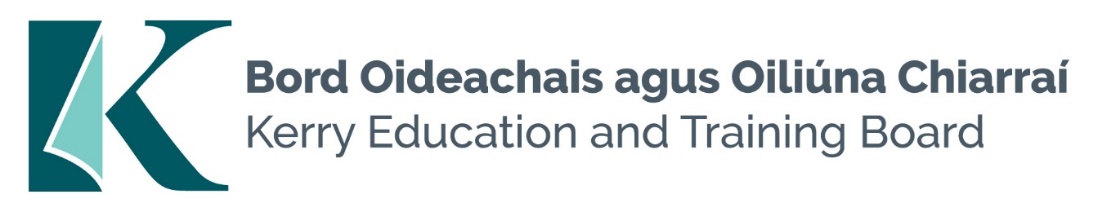 Special Needs Assistant PoolCandidates should possess:Completed QQI Level 5 Full Award in Special Needs Assistant in Childcare/Healthcare/Social Care/Nursing or equivalent qualificationOrganisational, good communication and interpersonal skillsFamiliarity with Second level curriculum.Ability to support and enhance educational experience for children with Special Educational Needs (SEN) who present in Kerry Education and Training Board Schools.A commitment to creating a safe supported environment for students with SEN needsA good understanding of recent developments in SEN in Ireland particularly the legislation as it pertains to the Education for persons with SEN Act 2004.Competency in the Irish Language will be a requirement in relevant schools.TUSLA Child First Training – Certificate of completionCurrent First Aid Responder CertificationCurrent Manual Handling Certification